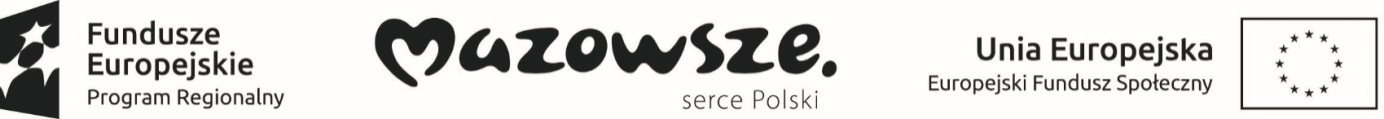 Ramowy Plan Stażu/Praktyki Projekt „Zintegrowany rozwój szkolnictwa zawodowego” realizowany w ramach Osi priorytetowej X „Edukacja dla rozwoju regionu”, Działania 10.3 „Doskonalenie zawodowe”, Poddziałania 10.3.1 „Doskonalenie zawodowe uczniów” Regionalnego Programu Operacyjnego Województwa Mazowieckiego na lata 2014-2020Czas trwania stażu/praktyk: od…… do …….Liczba godzin stażu/praktyk: 150HarmonogramRamowy Plan Stażu/Praktyk będzie Realizowany przez:Pod nadzorem:Opracowano przez:Imię i nazwisko Stażysty/PraktykantaNr umowySzkoła, do której uczęszcza uczeń 
w roku szkolnym ……2021……/…2022……..(należy wpisać Technikum lub  Branżowa Szkoła I stopnia)w Zespole Szkół nr 2 im. Ludwika Skowyry w PrzysuszeOrgan prowadzący szkołę Powiat PrzysuskiImię i nazwisko Opiekuna stażu/praktykDane pracodawcyWyposażenie stanowiska Stażysty/Praktykanta podczas odbywania stażu/praktyk:Staż odbywa się u pracodawców, posiadających warunki organizacyjne i techniczne niezbędne do wykonania przez stażystę określonych zadań.Pomieszczenia spełniające wymagania sanitarno-epidemiologiczne wyposażone w umywalkę z instalacją zimnej i ciepłej wody oraz stanowiska sporządzania potraw i napojów wyposażone w urządzenia oraz sprzęt do obróbki wstępnej brudnej, obróbki wstępnej czystej oraz obróbki właściwej. Stanowiska wyposażone w: stoły produkcyjne, trzony kuchenne z piekarnikami, zlewozmywaki z instalacją zimnej i ciepłej wody, zestawy garnków i innych naczyń kuchennych, zestawy noży kuchennych i drobny sprzęt produkcyjny, termometry, wagi i miarki, maszynki do mielenia, roboty kuchenne wieloczynnościowe, frytkownice do smażenia, bieliznę i zastawę stołową, tace, stoły i krzesła, elementy do dekoracji stołów.Ponadto pomieszczenia powinny być wyposażone w: chłodziarkę z zamrażarką, zmywarkę do naczyń, piec konwekcyjno-parowy lub piekarnik z termoobiegiem, kuchenkę mikrofalową, podgrzewacz do talerzy, naświetlacz do jaj, kosz na odpady, apteczkę, instrukcje obsługi maszyn i urządzeń, procedury i instrukcje stanowiskowe systemów zapewniania jakości i bezpieczeństwa zdrowotnego żywności.Procedury wdrażania Stażysty/Praktykanta do pracy oraz monitorowania stopnia realizacji celów i treści edukacyjnych:W miejscu realizacji stażu uczeń będzie pod nadzorem Opiekuna Stażysty wyznaczonego przez Pracodawcę, który zapoznaje go ze stanowiskiem pracy oraz zakresem obowiązków.Stażysta będzie miał zapewnione:- wyposażone stanowisko pracy- odzież roboczą- materiały i narzędzia- szkolenie BHPOpiekun Stażu prowadzi nadzór nad prawidłową realizacją Ramowego Planu Stażu.Stażysta prowadzi Dziennik Stażu potwierdzający wszystkie wykonywane w czasie stażu czynności i zadania zawarte w Ramowym Planie Stażu.Cele edukacyjne1.Zapoznanie się ze strukturą organizacyjną zakładu gastronomicznego.2.Poznanie technologii sporządzania potraw i napojów.3.Wykonywanie czynności zawodowych na stanowiskach produkcyjnych i pomocniczych w zakładzie gastronomicznym.4.Poznanie roli i zasad funkcjonowania zakładu gastronomicznego w praktyce.5. Poznanie systemu normalizacji stosowanego w gastronomiiTreści edukacyjneI Struktura organizacyjna zakładu gastronomicznegoFunkcjonalność pomieszczeń, urządzenia, sprzęt i aparatura kontrolno-pomiarowa w zakładzie gastronomicznymII. Wykonywanie czynności zawodowych na stanowiskach produkcyjnych w zakładach gastronomicznych       1. Praktyczne zastosowanie przepisów i procedur obowiązujących w zakładzie gastronomicznym       2. Magazynowanie środków żywności w warunkach zakładu gastronomicznego      3. Obróbka wstępna surowców spożywczych – przygotowywanie półproduktów w warunkach zakładu gastronomicznego   4. Obróbka cieplna surowców i półproduktów w produkcji gastronomicznej oraz wykańczanie potraw      5.Porcjowanie, dekorowanie i ekspediowanie potraw w warunkach zakładu gastronomicznego      6. Zasady zmywania i utrzymania czystości naczyń stołowych i kuchennych w zakładzie gastronomicznym                                                                                                                                                          III.Funkcjonowanie zakładu gastronomicznego w praktyceFunkcjonowanie zakładu gastronomicznego w praktyce      2. Działalność promocyjna i reklamowa zakładu gastronomicznegoZakres obowiązków stażysty/praktykanta1) identyfikować źródła zagrożeń zdrowia, życia i mienia oraz środowiska w gastronomii,2) stosować się do instrukcji obsługi poszczególnych urządzeń i narzędzi na stanowisku,3) przechowywać surowce, półprodukty i wyroby gotowe zgodnie z procedurami i instrukcjami systemów zarządzania jakością i bezpieczeństwem zdrowotnym żywności,4) wykonywać czynności zgodnie z zasadami obowiązującymi w gastronomii5) stosować receptury gastronomiczne w przyrządzaniu potraw i napojów,6) dobierać surowce i półprodukty do sporządzania potraw i napojów,7) obliczać zapotrzebowanie na surowce i półprodukty,8) interpretować wskazania przyrządów kontrolno-pomiarowych,9) dobierać metody i techniki sporządzania potraw i napojów,10) dobierać sprzęt i naczynia do ekspedycji potraw i napojów,11) rozróżniać systemy zarządzania jakością i bezpieczeństwem zdrowotnym żywności,12) aktualizować wiedzę i doskonalić umiejętności zawodowe,13) współpracować w zespole i stosować zasady komunikacji interpersonalnej oraz formy grzecznościoweData(od…do...)Szacowana liczba godzinZakres czynności i zadańWiedza i umiejętności, które uczeń zdobędzie dzięki realizacji stażu/praktyki (cele edukacyjne)Struktura organizacyjna zakładu gastronomiczne go10Zapoznanie się z funkcjonalnością pomieszczeń, urządzeniami, sprzętem i aparaturą kontrolno-pomiarową w zakładzie gastronomicznymStażysta potrafi:wskazać działy i pomieszczenia możliwe w zakładzie gastronomicznymwskazać drogi komunikacyjne w zakładzie gastronomicznym rozpoznać pomieszczenia zakładu gastronomicznego po roli jaką pełnią zapobiegać krzyżowaniu się dróg surowca, półproduktu i wyrobu gotowego w procesie produkcji zastosować przepisy bezpieczeństwa i higieny pracy, ochrony przeciwpożarowej, ochrony środowiskarozróżniać urządzenia, sprzęt i aparaturę kontrolno-pomiarową stosowaną w zakładzie gastronomicznymodczytywać wskazania aparatury kontrolno-pomiarowej w zakładzie gastronomicznymWykonywanie czynności zawodowych na stanowiskach produkcyjnych w zakładach gastronomicznych130 Praktyczne zastosowanie przepisów i procedur obowiązujących w zakładzie gastronomicznymstosować się do instruktażu stanowiskowegozastosować środki ochrony indywidualnej i zbiorowej podczas wykonywania zadań kucharza na różnych stanowiskach pracyorganizować stanowisko pracy zgodnie z obowiązującymi wymaganiami ergonomii, przepisami bezpieczeństwa i higieny pracy, ochrony przeciwpożarowej i ochrony środowiskastosować systemy zarządzania jakością i bezpieczeństwem zdrowotnym żywności i żywieniazastosować zasadę bezwzględnego zapoznania się z instrukcją obsługi przed pierwszym uruchomieniem urządzeniaprzestrzegać zasad ruchu jednokierunkowego personelu, surowców, wyrobów i odpadów w zakładzie gastronomicznymprzestrzegać i wdrażać w praktyce reguły i procedury przyjęte w zakładzieponosić odpowiedzialność za wykonywane czynności- współpracować w zespole i stosować zasady komunikacji interpersonalnej Magazynowanie środków żywności w warunkach zakładu gastronomicznegookreślić magazyny występujące w zakładzie gastronomicznymdobierać i przestrzegać warunki do przechowywania żywnościwskazać rodzaj magazynu w zakładzie gastronomicznym do przechowywania określonego środka żywnościrozróżniać sprzęt i aparaturę kontrolno-pomiarową, stosowaną w magazynach Obróbka wstępna surowców spożywczych – przygotowywanie półproduktów w warunkach zakładu gastronomicznegorozróżniać maszyny, urządzenia i sprzęt stosowane do przeprowadzania obróbki wstępnej żywnościwykonywać obróbkę wstępną brudną i czystą ręcznie Obróbka cieplna surowców i półproduktów w produkcji gastronomicznej oraz wykańczanie potrawrozróżniać maszyny, urządzenia i sprzęt stosowane w produkcji gastronomicznej oraz ich podzespołyzastosować surowce, dodatki do żywności i materiały pomocnicze zgodnie z ich przeznaczeniemzastosować zasady racjonalnego wykorzystywania surowcówzastosować zasady oceny organoleptycznejsporządzać potrawy z wykorzystaniem różnych rodzajów obróbki cieplnejPorcjowanie, dekorowanie i ekspediowanie potraw w warunkach zakładu gastronomicznegodobrać urządzenia gastronomiczne do ekspedycji potraw w warunkach zakładudobrać zastawę stołową do sporządzanej potrawy zastosować zasady utrzymania czystości zastawy stołowej do ekspedycji potrawZasady zmywania i utrzymania czystości naczyń stołowych i kuchennych w zakładzie gastronomicznymrozróżniać maszyny, urządzenia i sprzęt stosowany do zmywania i utrzymania czystości naczyń stołowych i kuchennych w zakładzie gastronomicznymobsługiwać maszyny, urządzenia i sprzęt stosowany do zmywania i utrzymania czystości naczyń stołowych i kuchennych w zakładzie gastronomicznymFunkcjonowanie zakładu gastronomicznego w praktyce10 Funkcjonowanie zakładu gastronomicznego w praktycezidentyfikować sposoby zaopatrzenia zakładów gastronomicznych w surowce i towary handloweokreślić możliwości współpracy z innymi przedsiębiorstwami gastronomicznymiDziałalność promocyjna i reklamowa zakładugastronomicznegorozróżniać rodzaje promocji w gastronomiipoznać rodzaje narzędzi promocji stosowane w zakładzie gastronomicznymrozróżniać środki reklamy w zakładach gastronomicznych-150 godzin --dataPodpis Stażysty/Praktykanta dataPodpis Opiekuna Stażysty/PraktykantadataPodpis Dyrektora Szkoły, do której uczęszcza uczeń dataPodpis NauczycieladataPodpis Pracodawcy